Angaben zu meinem Kind:Mein Kind nimmt an folgenden Tagen an der Hausaufgabenbetreuung bzw Sport-AG teil:Die Kosten sind in zwei Raten zum 14. August 2018 und 31. Januar 2019 auf folgendes Konto zu überweisen:IBAN:  DE72 5105 0015 0238 1277 65  1 Tag   =   60,00 € pro Halbjahr                     3 Tage = 150,00 € pro Halbjahr   2 Tage = 100,00 € pro Halbjahr                     4 Tage = 180,00 € pro Halbjahr  5 Tage = 200,00 € pro HalbjahrVerbindliche Anmeldung zur Pädagogischen Mittagsbetreuung7. August 2018 bis 27. Juni 2019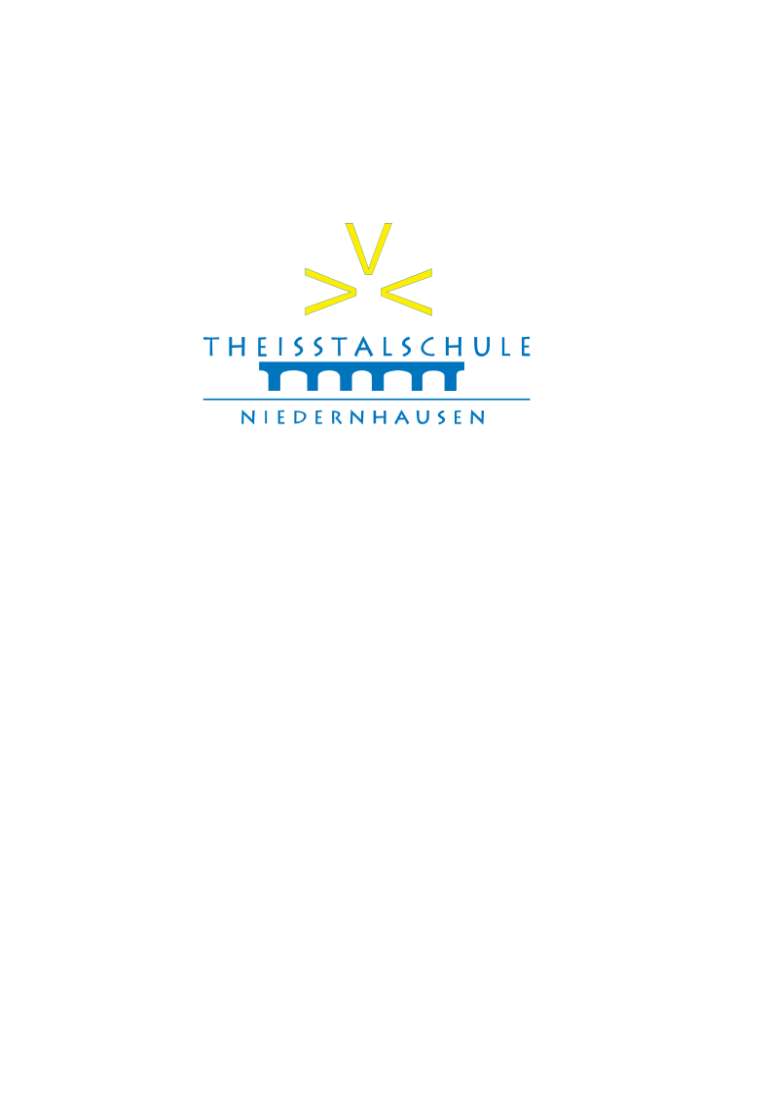 Name:Vorname:Straße:Wohnort:Telefon:E-Mail:Mein Kind kommt im Schuljahr 2018/2019 in die Klasse: H 5 H 6 H 7 R 5 R 6 R 7 G 5 G 6 G 7 H 8         R 8        G 8AngebotWochentagH/R 5/6G5G6G7H / R 7 / 8 / 9Mo - Fr 13.55 – 15.25 UhrHausaufgabenbetreuung, Förderung in Englisch, Deutsch, Mathe,Französisch,diverse FreizeitaktivitätenDo 13.55 – 15.25 UhrBallsport-AGFr  13.55 – 15.25 UhrBallsport-AGMoMo - Fr 13.55 – 15.25 UhrHausaufgabenbetreuung, Förderung in Englisch, Deutsch, Mathe,Französisch,diverse FreizeitaktivitätenDo 13.55 – 15.25 UhrBallsport-AGFr  13.55 – 15.25 UhrBallsport-AGDiMo - Fr 13.55 – 15.25 UhrHausaufgabenbetreuung, Förderung in Englisch, Deutsch, Mathe,Französisch,diverse FreizeitaktivitätenDo 13.55 – 15.25 UhrBallsport-AGFr  13.55 – 15.25 UhrBallsport-AGMiMo - Fr 13.55 – 15.25 UhrHausaufgabenbetreuung, Förderung in Englisch, Deutsch, Mathe,Französisch,diverse FreizeitaktivitätenDo 13.55 – 15.25 UhrBallsport-AGFr  13.55 – 15.25 UhrBallsport-AGDoMo - Fr 13.55 – 15.25 UhrHausaufgabenbetreuung, Förderung in Englisch, Deutsch, Mathe,Französisch,diverse FreizeitaktivitätenDo 13.55 – 15.25 UhrBallsport-AGFr  13.55 – 15.25 UhrBallsport-AGDo Ballsport-AGMo - Fr 13.55 – 15.25 UhrHausaufgabenbetreuung, Förderung in Englisch, Deutsch, Mathe,Französisch,diverse FreizeitaktivitätenDo 13.55 – 15.25 UhrBallsport-AGFr  13.55 – 15.25 UhrBallsport-AGFrMo - Fr 13.55 – 15.25 UhrHausaufgabenbetreuung, Förderung in Englisch, Deutsch, Mathe,Französisch,diverse FreizeitaktivitätenDo 13.55 – 15.25 UhrBallsport-AGFr  13.55 – 15.25 UhrBallsport-AGFr Ballsport-AG____________________________________    Name des Erziehungsberechtigten                                              Ort, DatumUnterschrift des Erziehungsberechtigten